Конспект открытого занятия по сенсорному развитиюСоставитель педагог д.о. Семёнова Г.В.Тема: «Прогулка по лесу»для детей 4 лет, первого года обучения.Вид занятия: Общеразвивающее.Тип: Формирование новых умений.Цель:Развитие тонкой моторики руки, зрительно – двигательной координации, последовательности мышления.Задачи:1. Развитие сенсомоторной координации, тактильных ощущений детей;2. Развитие умения рассуждать и обосновывать свой выбор;3. Развитие умения наблюдать и сравнивать, выделять общее;4. Воспитание самостоятельности, желания помогать друзьям, культуры общения детей (со сверстниками, взрослыми), доброты.Оборудование: изображения белки, зайца, лисы, мыши;счетные палочки;  дидактическая игра «Пуговицы»;  заготовки рисунков для рефлексии.Ход занятия.1. Организационный момент.- Ребята, вы любите гулять?- Мы сегодня отправимся на прогулку по лесу. Но, прежде. чем мы пойдем я хочу вас предупредить, что в путешествии могут произойти разные неожиданности и в этом случае нам может помочь дружба и доброе отношение к окружающим. Давайте мы по очереди улыбнемся друг другу и скажем что – то доброе.Педагог обращает внимание на то, как приятно каждому, когда его ласково называют. В заключении игры педагог предлагает оставаться детям такими же дружными и добрыми всегда.А теперь отправляемся в путь. 2. Основной этап.- Мы пришли в лес. Здесь живут Белочка и Зайчик. Белочка и зайчикЛетом подружились белочка и зайчик. Белочка была рыженькая, а зайчик был серенький. Каждый день они прибегали на полянку и угощали друг друга. Белочка приносила шишки, орехи, а зайчик – морковку, капусту. Прошло лето. Наступила зима. Выпал белый снег. Белочка спряталась в дупле, а зайчик – под елкой. Раз белочка высунулась из дупла. Она увидела зайчика и не узнала его: зайчик был не серый, а белый. А зайчик увидел белочку и тоже не узнал ее. Он знал рыженькую белочку, а эта была серая. Но летом они снова узнали друг друга.Вопросы: Почему зимой белочка и зайчик не узнали друг друга?Почему они летом снова узнали друг друга?Зверята благодарят детей за помощь и остаются в лесу.Ребята мы с вами идем дальше. Мы с вами вышли к реке. Что это за рисунки на снегу? Да это же лисичка ждала нас и подготовила для нас головоломку. Вы сейчас возьмете счетные палочки и построите такую же фигуру как на рисунке.Счетные палочкиСоставь фигуру из палочек по образцуНесколько прямоугольников. Сначала дети делают фигуру по образцу, а затем дается задание убрать две палочки так, чтобы получился один прямоугольник.Лиса проверяет задание. Благодарит всех детей за помощь.Затем дети снова отправляются в путь и приходят на лесную полянку.Здесь живет мышка со своим семейством. Прежде, чем начать помогать мышке, давайте немного разомнем свои пальчики.Пальчиковая гимнастикаТук-тук, тук-тук-тук,
Что за странный перестук?
Это пальчики стучат,
Поиграть они хотят.КапусткаМы капустку рубим рубим,Мы капустку солим солим,Мы капустку трем трем,Мы капустку жмём жмём.Движения прямыми ладонями вверх вниз, поочередное поглаживание подушечек пальцев, потирать кулачок о кулачок. Сжимать и разжимать кулачки.ПуговицыУ мышки большая семья. Мама мышка собирает детей на прогулку, но мышата народ шустрый, непоседливый, разбегаются в разные стороны. Нам нужно помочь мышатам одеться, застегнуть пуговки на курточках.Ребята, зачем нужно застегивать пуговицы?  Вы умеете это делать?  Не все умеете. Для того, чтобы застегнуть пуговицу нужно взять ее двумя пальцами одной руки, а другой рукой держать петлю, стараться вдеть пуговицу в петлю. (демонстрация приемов работы, самостоятельная работа детей)После того, как дети выполнили  задание,  им предлагается поиграть с мышатами в игру.Солнышко или дождьВзрослый говорит ребенку, что они сейчас пойдут на прогулку. Погода хорошая и светит Солнышко (при этом взрослый звенит бубном). Затем взрослый говорит, что пошел дождь (при этом он ударяет в бубен и просит ребенка подбежать к нему — спрятаться от дождя). Взрослый объясняет малышу, что тот должен внимательно слушать бубен и в соответствии с его звуками «гулять» или «прятаться».Молодцы, ребята, помогли всем кто нуждался в помощи.Пора возвращаться назад. 3. Итоговый этап.Ребята мы сегодня с вами совершили долгое и полезное путешествие. Понравилось оно вам? Какое настроение было у вас во время путешествия? Вот сейчас вы мне это нарисуете.  Перед вами лежат рисунки. Что изображено на них?  Чего не хватает у солнышка? Ваша задача нарисовать солнышку настроение. А как мы выражаем свое настроение (улыбкой). Когда нам хорошо, весело – мы улыбаемся (покажите как). Когда нам грустно – мы опускаем уголки губ вниз (покажите как). Когда нам все равно – губы держаться ровно (покажите как). Сейчас я предлагаю вам нарисовать ваше настроение.Наше путешествие, ребята, подошло к концу. Мы с вами сегодня помогли лесным жителям. Ребята, как вы считаете, приятно делать добро? Я надеюсь, что вы теперь никого не оставите без помощи. А вам на память о нашем путешествии лесные зверята дарят  небольшие подарки (корзина с подарками). 
 Спасибо за внимание!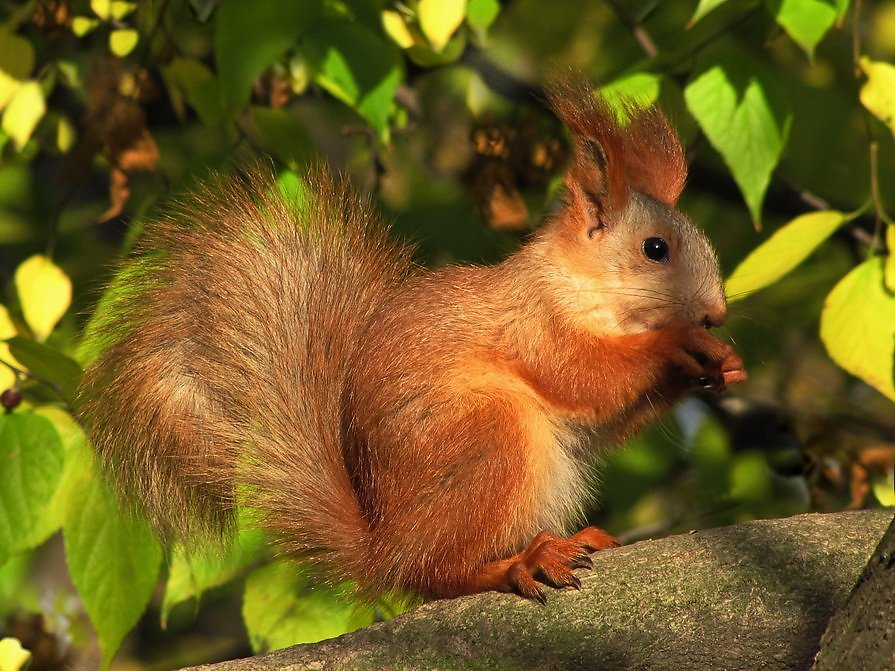 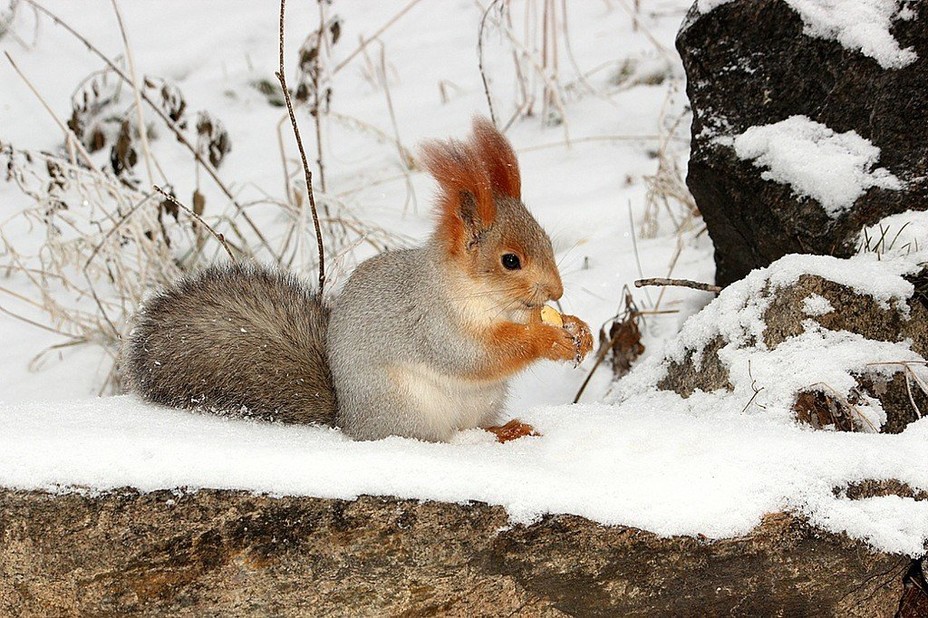 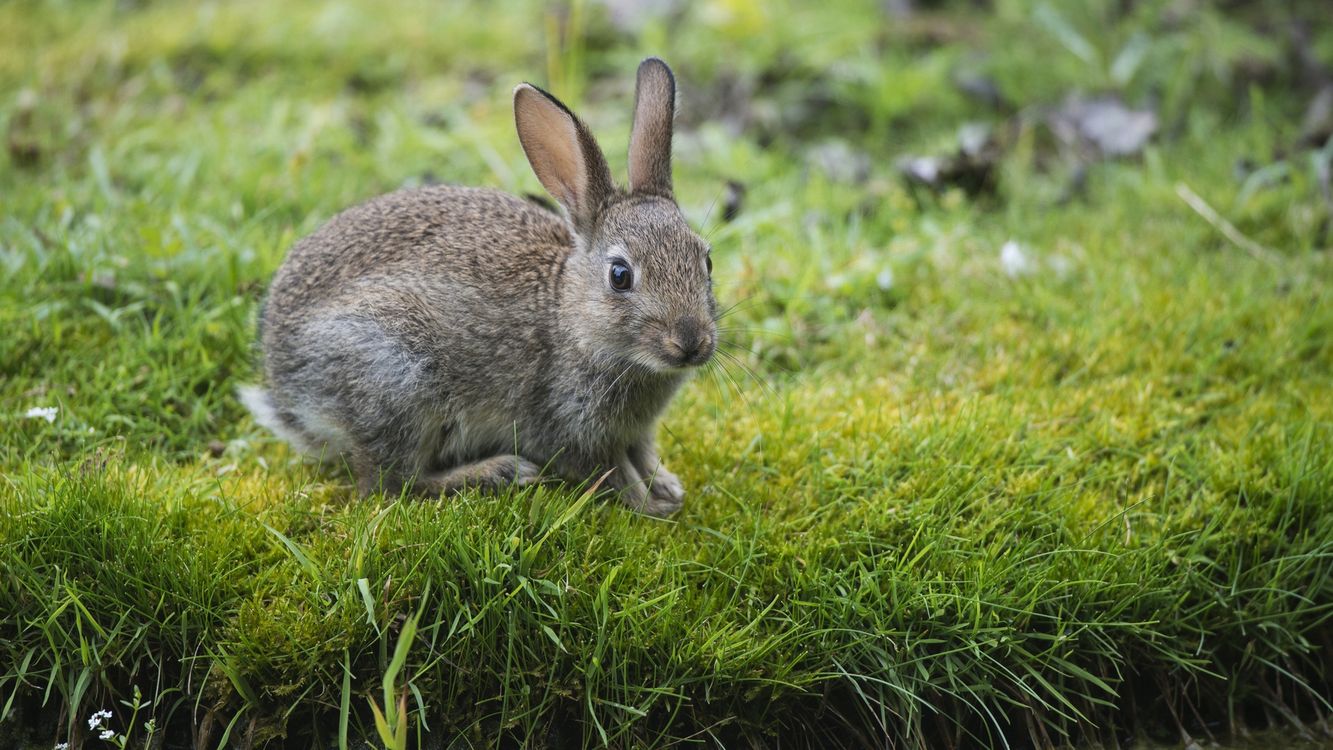 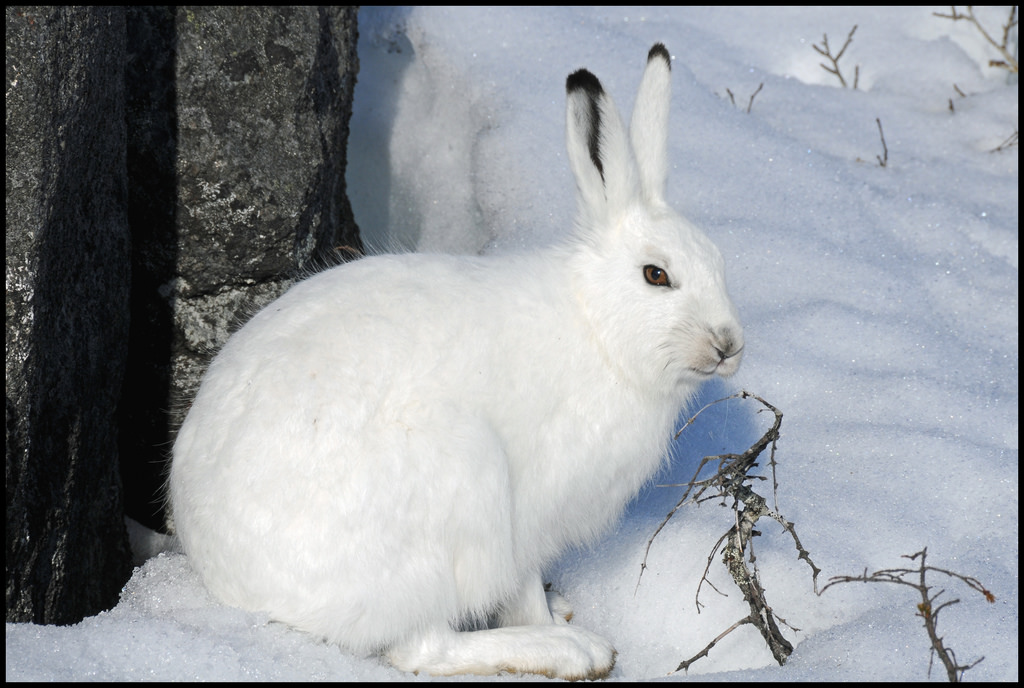 